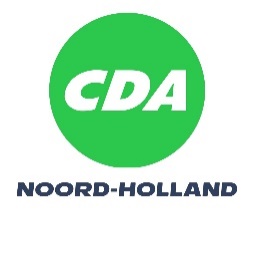 Amendement verhogen bijdrage aan versnelling woningbouwproductie en binnenstedelijk bouwenProvinciale Staten, in vergadering bijeen op 14 november 2022, ter bespreking van agendapunt 10, begroting 2023,Besluiten de bijdrage voor 2023 voor de bijdrage aan Versnelling woningbouwproductie en binnenstedelijk bouwen op pagina 78 van de begroting te verhogen van 2.001.000 euro naar 8.830.000 euro.En het daarvoor benodigde bedrag van 6.829.000 te dekken uit te ontvangen Rijkssubsidies voor inhuur ambtelijke capaciteit en uit de Algemene Reserve.ToelichtingHet bedrag voor het programma Versnelling woningbouwproductie en binnenstedelijk bouwen bedroeg in de rekening 2021 4.397.000 euro en in de begroting 2022 8.830.000 euro. Voor 2023 (en verder) is hiervoor slechts 2.001.000 euro begroot. De gedeputeerde heeft aangegeven dat voor dit programma ook middelen worden gereserveerd in het Masterplan Woningbouw. Voor dit Masterplan is de dekking echter nog niet rond. Met dit amendement wordt voorkomen dat er in 2023 veel minder geld is om vanuit de provincie te doen wat we kunnen doen om de woningbouwproductie aan te jagen. Het programma is succesvol in o.a. de mogelijkheid van de tijdelijke inhuur van ambtelijk personeel voor gemeenten voor het versnellen van de woningbouw. Ook kent het programma een knelpuntenbudget, waarmee maatwerkoplossingen kunnen worden gezocht voor knelpunten bij woningbouwplannen. Deze kunnen betrekking hebben op een financiële bijdrage, maar ook bijvoorbeeld denk- of lobbykracht, een bemiddelende rol tussen partijen, of het vinden van praktische oplossingen voor belemmerende (provinciale/rijks/milieu-)kaders.Dit amendement stelt dit bedrag wat de provincie kan inzetten om de woningnood te verkleinen nu bij de begrotingsbehandeling voor 2023 veilig, zodat we zeker weten dat dit bedrag aan een belangrijke provinciale ambitie: het verkleinen van de woningnood, wordt besteed. Daarna kan dit weer onderwerp van discussie worden voor de nieuwe periode.CDADennis Heijnen 